
Verklaringen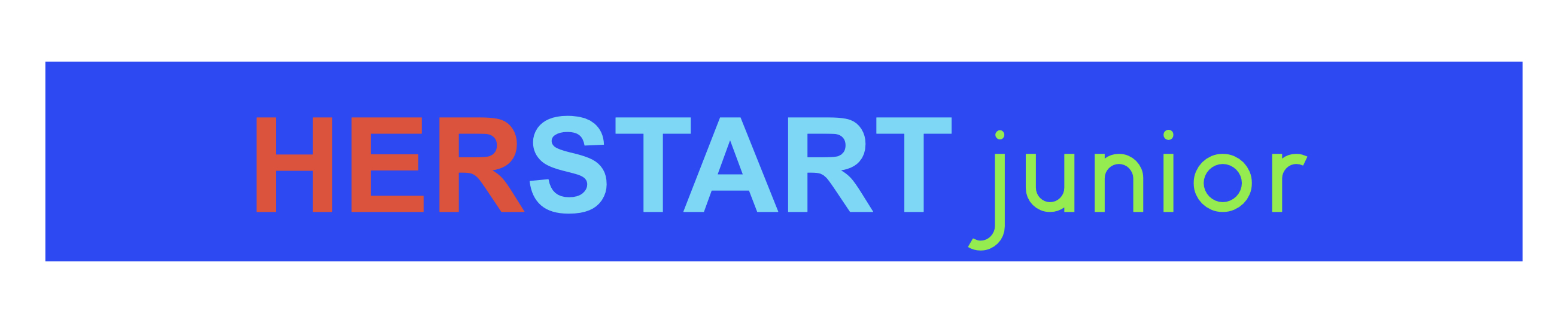 Hierbij verklaren de ouders/verzorgers dat [ naam ] deelneemt aan het project Herstart wel/niet ingeschreven staat bij een andere school. 
Hierbij verklaren ouders/verzorgers dat zij volledige medewerking geven aan de lopende onderzoeken, zowel intern, als door externe instanties genoemd in de toestemmingsverklaring. 
Hierbij verklaren ouders/verzorgers dat zij volledige medewerking verlenen aan het onderzoek door de maatschappelijk werker. 
Hierbij verklaren ouders/verzorgers dat zij medewerking verlenen aan de schoolarts. Wanneer zij niet aanwezig kunnen zijn bij een afspraak, zal de school als afvaardiging van de ouders/verzorgers aanwezig zijn. 
Hierbij verklaren ouders/verzorgers dat school, de door de arts voorgeschreven medicatie mag verstrekken. Medicatie die de leerling gebruikt: Hierbij verklaren ouders/verzorgers dat zij bekend zijn met het protocol ‘respectvol handelen’ en het protocol ‘grensoverschrijdend gedrag' en onderschrijven dit. 
Hierbij verklaren de ouders/verzorgers dat zij wel/geen toestemming geven voor particulier vervoer door ouders/medewerkers van De Piloot. 
Hierbij verklaren ouders/verzorgers da zij wel/geen toestemming geven voor het plaatsen van foto's op sociale media; Social Schools. 
De heer/mevrouw [ naam ] verklaart, dat de hiervoor vermelde gegevens juist zijn. Rotterdam, [ datum ] Vader/ verzorger/ moeder/ verzorgster/ voogd, Handtekening: 